1ère Secondaire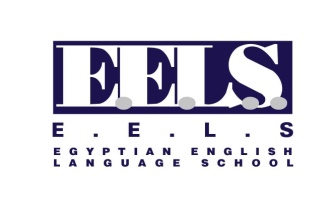 Le SubjonctifExercicesA – corrige les verbes suivants au subjonctif :1 – Je souhaite que nous arrivions tôt. [Arriver]2 – il faut que tu fasses [Faire] des exercices jusqu’à ce que tu comprennesLa leçon. [Comprendre]3 – J’ai acheté de la farine pour que vous puissiez faire un gâteau. [pouvoir]4 – Jean viendra à condition qu’il finisse son travail. [Finir]5 – Il est possible que le rendez – vous soit annulé. [Etre]6 – Je préfère que tu viennes déjà à 8 heures. [Venir]7 – Je doute que ton frère sache répondre à mes questions. [Savoir]8 – Le directeur pense que tous les élèves participent au concours. [Participer]9 – Nous avons décidé que vous partiez en vacances en France. [Partir]10 – Je crois que mon cousin ait de la chance pour terminer son travail. [Avoir]B – Complète les phrases suivantes par un mot ou un verbe étudié :1 - L’huile jetée dans la mer cause la mort des animaux.2 – Les klaxons des voitures sont une cause de la pollution sonore.3 –  La moquerie et la menace sont des genres d’harcèlement.4 –  Les animaux morts sont une pollution nuisible et une pollution de l’eau.5 – Il faut recycler la poubelle pour avoir un propre environnement.6 – Paul pleure tout le temps, il est harcelé par ses amis.7 – Mes voisins font toujours des hautes voix et du bruit, ils me causent une pollution sonore.8 – Les paysans brulent la paille du riz et cela cause la pollution de l’air.9 – la fumée et les incendies causent la pollution de l’air.10  – Les insultes des gens dans la rue, sont une pollution sonore.11 – Les usines jettent leurs rejets et leurs déchets dans l’eau.12 – L’état doit mettre des lois sévères pour protéger notre environnementEt vie Contre la pollution.C – Fais des phrases avec :1 – La fumée : libre2 – Lutter : libre3 – Harcèlement : libre4 -  Gronder : libre5 – Jeter : libre6 – Couper : libre7 – Arrêter : libre